Henny BackusSecretariaat;  Karreweg-zuid 175995 MD  Kessel-Eik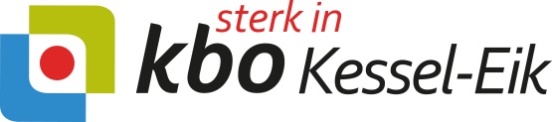 Tel.  0657249222Bankreknr.  NL35RABO0125326432E-mail: kbo-kesseleik@hotmail.comJaarprogramma en informatie over 2023In dit programma staan de activiteiten en mededelingen die op het moment van afdrukken bekend zijn. Indien er in de loop van het jaar nog wijzigingen zijn dan worden deze via een circulaire medegedeeld.Maandag 16 januari: In deze week wordt de contributie van de KBO over 2023 geind.De contributie bedraagt € 25.00 per lid. Deze gelieve u bij voorkeur via de bank over te maken op bankrekening nummer NL 35RABO0125326432 ten name KBO Kessel-Eik.Zaterdag 11 februari: 50 plusmiddag Jaarvergadering: 9 maart Dinsdag 16 mei: Jaarlijkse uitstapje.Juni-juli-augustus: in deze maanden worden enkele fiets tochten georganiseerd.16 December: Kerstviering in ut gemeinsjapshoes.Wekelijkse vaste activiteiten.Dinsdag van 13.30 tot 16.30 uur Koersballen-kaarten-rummycup-biljarten-darten en tafelvoetbal in ut gemeinsjapshoes.Woensdag van 13.30 tot 14.30 uur: werelddansen in ut gemeinsjapshoes.Donderdag van 9.00 tot 10.00 uur yoga in ut gemeinsjapshoes.Vrijdag van 9.30 tot 11.00 uur: Nordic Walking met als startplaats Heldenseweg 22 Kessel hier nemen ook leden van andere verenigingen aan deel.Kienen: Is op elke derde donderdag van de maand in ut gemeinsjapshoes. Leden van andere KBO afdelingen uit onze regio zijn van harte welkom. De kien-datums van 2023 zijnOp.19 januari   16 februari   16 maart   13 april    25 mei   21 september   19 oktober  16 november    21 december.Ook dit jaar heeft onze afdeling een geschoolde vrijwilliger beschikbaar voor het invullen van de belasting aangifte. Hij kan je helpen met het aanvragen van huurtoeslagen en zorgtoeslag.De belastingadviseurs zijn de heer Wim Egelmeers tel. 0475475500.De heer Loeven 0773061870   of  0619422259.Een vaste groep leden zorgt voor het onderhoud rond de kerk en op het kerkhof. Leden kunnen zich voor deze onderhoudsgroep aanmelden bij Ton Verheyen.De nestor verschijnt 10 keer per jaar.Bereikbaar Dorpsondersteuner en ouderadviseurs KBO:Dorpsondersteuner namens Dorpsoverleg Kessel en Kessel-Eik Inge Hansen-De Vlieger.Van maandag t/m donderdag 9.00 tot 17.00uur.Tel. 0624132565 of per mail: info@dorpsondersteunerkessel.nlOuder-adviseurs KBO:Beiden bereikbaar van maandag t/m donderdag van 9.00 tot 17.00 uur.Mariet Relouw: 077462206, Anneke Duhne 0774621908.Mailadres nfoloketkessel@gmail.comSamenstelling bestuur:Bert van den Beucken                         Voorzitter     Lindelaan 5            tel. 0774622304Henny Backus                                       Secretaris      Karreweg-zuid 17  tel. 0657249222Bert van den Beucken                        Penningmeester       Jessie Driessen Naus                                                   Mariaplein 20          tel.0774622314Gerdie van Wylick Timmermans                              Sterrebosweg  20    tel.0774262034Marij Gijsberts                                                             Eeseltweg 8               tel.0639203649Hadje Simons                                                               Lindelaan 19              tel.0774622201